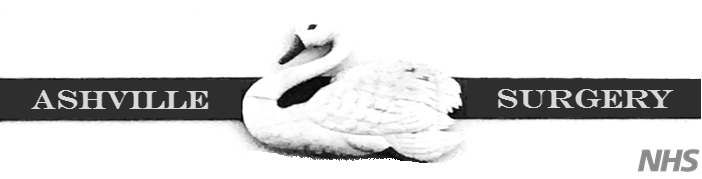 Ashville Surgery Privacy NoticeYour information, what you need to knowThis privacy notice explains why we collect information about you, how that information may be used, how we keep it safe and confidential and what your rights are in relation to this.Why we collect information about youHealth care professionals who provide you with care are required by law to maintain records about your health and any treatment or care you have received within any NHS organisation. These records help to provide you with the best possible healthcare and help us to protect your safety.We collect and hold data for providing healthcare services to our patients and running our organisation which includes monitoring the quality of care that we provide. In carrying out this role we may collect information about you which helps us respond to your queries or secure specialist services. We may keep your information in written form and/or in digital form.The records may include basic details about you, such as your name and address. They may also contain more sensitive information about your health and also information such as outcomes of needs assessments.Details we collect about youThe health care professionals who provide you with care maintain records about your health and any treatment or care you have received previously (e.g. from Hospitals, GP Surgeries, A&E, etc.). These records help to provide you with the best possible healthcare.Records which this GP Practice may hold about you include the following:Details about you, such as your address and next of kinAny contact the surgery has had with you, such as appointments, clinic visits, emergency appointments, etc.Notes and reports about your healthDetails about your treatment and careResults of investigations, such as laboratory tests, x-rays, etc.Relevant information from other health professionals, relatives or your carersHow we keep your information confidential and safeEveryone working for our organisation is subject to the Common Law Duty of Confidence. Information provided in confidence will only be used for the purposes advised with consent given by the patient, unless there are other circumstances covered by the law. The NHS Digital Code of Practice on Confidential Information applies to all NHS staff and they are required toprotect your information, inform you of how your information will be used, and  allow you to decide if and how your information can be shared. All our staff are expected to make sure information is kept confidential and receive regular training on how to do this.The health records we use may be electronic, on paper or a mixture of both, and we use a combination of working practices and technology to ensure that your information is kept confidential and secure. Your records are backed up securely in line with NHS standard procedures. We ensure that the information we hold is kept in secure locations, is protected by appropriate security and access is restricted to authorised personnel.We also make sure external data processors that support us are legally and contractually bound to operate and prove security arrangements are in place where data that could or does identify a person are processed.We are committed to protecting your privacy and will only use information collected lawfully in accordance with:Data Protection Act 2018General Data Protection RegulationHuman Rights ActCommon Law Duty of ConfidentialityNHS Codes of Confidentiality and Information SecurityHealth and Social Care Act 2015And all applicable legislationWe maintain our duty of confidentiality to you at all times. We will only ever use or pass on information about you if we reasonably believe that others involved in your care have a genuine need for it. We will not disclose your information to any third party without your permission unless there are exceptional circumstances (such as a risk of serious harm to yourself or others) or where the law requires information to be passed on.How we use your informationImprovements in information technology are also making it possible for us to share data with other healthcare organisations for providing you, your family and your community with better care. For example, it is possible for healthcare professionals in other services to access your record with your permission when the practice is closed. This is explained further in the Local Information Sharing section below.Under the powers of the Health and Social Care Act 2015, NHS Digital can request personal confidential data from GP Practices without seeking patient consent for a number of specific purposes, which are set out in law. These purposes are explained below.You may choose to opt-out to personal data being shared for these purposes. When we are about to participate in a new data-sharing project we aim to display prominent notices in the Practice and on our website four weeks before the scheme is due to start.Instructions will be provided to explain what you have to do to ‘opt-out’ of the new scheme. Please be aware that it may not be possible to opt out of one scheme and not others, so you may have to opt out of all the schemes if you do not wish your data to be shared.You can object to your personal information being shared with other healthcare providers which will not affect your entitlement to care, but you should be aware that this may, in some instances, affect your care as important information about your health might not be available to healthcare staff in other organisations. If this limits the treatment that you can receive then the practice staff will explain this to you at the time you object.To ensure you receive the best possible care, your records are used to facilitate the care you receive. Information held about you may be used to help protect the health of the public and to help us manage the NHS.Child Health InformationWe wish to make sure that your child has the opportunity to have immunisations and health checks when they are due. We share information about childhood immunisations, the 6-8 week new baby check and breast- feeding status with NHS CLCH health visitors and school nurses, and with NEL Commissioning Support Unit, who provide the Child Health Information Service on behalf of NHS England.Clinical auditInformation may be used by the Clinical Commissioning Group for clinical audit to monitor the quality of the service provided to patients with long terms conditions. Some of this information may be held centrally and used for statistical purposes (e.g. the National Diabetes Audit). When this happens, strict measures are taken to ensure that individual patients cannot be identified from the data.Clinical ResearchSometimes anonymised data may be used for research purposes – but we will normally ask your permission before releasing any information for this purpose which could be used to identify you.In some instances, the Confidentially Advisory Group, part of the Health Research Authority may allow for identifiable information to be shared with researchers without consent of individuals. You may however opt-out of this, details of which can be found below under the ‘National Data Opt-Out’.Improving Diabetes Care and long-term condition managementInformation that does not identify individual patients is used to enable focussed discussions to take place at practice-led local diabetes and long term condition management review meetings between health care professionals. This enables the professionals to improve the management and support of these patients.Individual Funding RequestAn ‘Individual Funding Request’ is a request made on your behalf, with your consent, by a clinician, for funding of specialised healthcare which falls outside the range of services and treatments that CCG has agreed to commission for the local population. An Individual Funding Request is taken underconsideration when a case can be set out by a patient’s clinician that there are exceptional clinical circumstances which make the patient’s case different from other patients with the   same condition who are at the same stage of their disease, or when the request is for a treatment that is regarded as new or experimental and where there are no other similar patients who would benefit from this treatment. A detailed response, including the criteria considered in arriving at the decision, will be provided to the patient’s clinician.     Invoice ValidationInvoice validation is an important process. It involves using your NHS number to check which Clinical Commissioning Group is responsible for paying for your treatment. Section 251 of the NHS Act 2006 provides a statutory legal basis to process data for invoice validation purposes. We can also use your NHS number to check whether your care has been funded through specialist commissioning, which NHS England will pay for. The process makes sure that the organisations providing your care are paid correctly.NHS England and Open ExeterNHS England has a legal duty to keep a list of all patients registered with GP Practices in England. This list is held in the National Health Application and Infrastructure Services (NHAIS) systems. These systems also hold data about patients registered with GPs in Wales and the Isle of Man. NHS Digital, and other service agencies around the country manage these systems on behalf of NHS England.The data are used to provide Primary Care Support Services. NHS England has a contract with Capita Business Services Ltd, operating as Primary Care Support England to provide these services which include:Moving paper patient records between practices and into storage when patients leave or move practicesStoring paper records of unregistered and deceased patientsSending letters to patient to inform them of their NHS number when one is first allocatedProviding the cervical cytology call and recall administrative service on behalf of Public Health Englanddelivering prior notification lists of patients eligible for screening to GPsprocessing new patient registrations and de-registrations at GP practices to maintain accurate lists of numbers of patients at GP Practices–Making payments to NHS Ophthalmic practitioners for NHS services providedMaking payments to GP practices based on lists of registered patients, and specific payments for childhood vaccinations and immunisationsWriting to patients on behalf of Primary Care commissioners with regards to provision of primary care services or assignment to a GP Practice list.Writing to patients when they have been removed from their GP Practice listConducting audits and reconciliations of GP Practice lists to ensure list sizes are accurate.The data from the NHAIS list is used to update the Personal Demographics Service (PDS). This provides information for hospitals, Public Health England Cancer Screening Programmes, Child Health systems and other health providers making sure that they know their patients’ current GP Practice and can access other essential information such as the Summary Care Record.NHS England Regional Local Teams (RLTs) and Clinical Commissioning Groups (CCGs) (where delegated) may also undertake necessary processing of a limited subset of these data (e.g. patient name, address, postcode and NHS number) for example when managing practice closures and list dispersals (the process used to allocate patients to neighbouring GP Practices). This processing is necessary to inform patients of their reregistration options and ‘Choice’ as required under the NHS Constitution.Sources of the data: The data are transferred automatically from GP practice systems in to the NHAIS systems. The data is also updated by Primary Care Support England after notifications from data subjects themselves.The categories of personal data held on the systems are:Name – including any previous names, unless name changes are the result of adoption, gender reassignment or witness protection schemesCurrent and historic addresses and whether the address is a registered nursing homeDates of BirthGenderPlace of BirthNHS numberCervical Screening historySpecial allocation scheme statusCurrent and Previous GP practice detailsGPs Banking detailsCategories of recipients: Statistical information (numbers) produced from NHAIS systems is shared with other organisations to enable them to fulfil their statutory obligations, for example the Office of National Statistics, Public Health England and local authorities for their public health purposes. Personal data may also be shared with the approval of NHS England’s Caldicott Guardian when he is assured that confidentiality is respected, for example when hospitals need to update their records for direct care purposes or to support specific research projects with ethical and or Health Research Authority approval.Legal basis for processing: For GDPR purposes NHS England’s basis for lawful processing is Article 6(1)(e) – ‘…exercise of official authority…’. For special categories (health) data the basis is Article 9(2)(h) – ‘…health or social care…’Local Information SharingYour GP electronic patient record is held securely and confidentially on an electronic system managed by your registered GP practice. In order to provide you with health and social care services Your GP practice works in close collaboration with Hammersmith & Fulham CCG, soon to become NWL CCG and the South Fulham Primary Care Network.Trained staff from PCNs and their GP practices will now form part of each GP practice team and will have supervised and audited access to patient records when this is required to deliver patient care. Staff are trained to understand their legal and professional responsibilities of confidence to their patients and will only access your records when they are required to do so to support you care. They will identify themselves and their role using a smart card and access to your PCN record is recorded, monitored, and audited.As your local PCN functionality extends they are likely to provide GP HUB and Out of Hours services directly in which case your records would be available without consent. If you require attention from a local health or care professional outside of your usual PCN services, through an Emergency Department, Minor Injury Unit or other Out Of Hours service, the professionals treating you are better able to give you safe and effective care if some of the information from your GP record is available to them. If those services use a TPP clinical system your full SystmOne medical record will only be shared with your express consent. Patients with concerns can object to sharing in certain specific settings and mitigation action can be taken. Full opt out from PCN sharing may cause delay or affect the ability to provide care, but post implementation of PCN based clinical systems this will be possible.Where available, this information can be shared electronically with other local healthcare providers via a secure system designed for this purpose. Depending on the service you are using and your health needs, this may involve the healthcare professional accessing a secure system that enables them to view either parts of your GP electronic patient record (e.g. your Summary Care Record) or a secure system that enables them to view your full GP electronic patient record (e.g. TPP SystmOne medical records or EMIS remote consulting system).In all cases, your information is only accessed and used by authorised staff who are involved in providing or supporting your direct care. Aside from your registered provider your permission will be asked before the information is accessed, other than in exceptional circumstances (e.g. emergencies) if the healthcare professional is unable to ask you and this is deemed to be in your best interests (which will then be logged).Enhanced Data Sharing Module for practices using TPP SystmOneIf your Practice uses the TPP SystmOne software, you can choose whether other health and care providers can access your information to help provide you with care. We have drawn up an “allowed list” of local organisations with whom we can share your data (when you register for their services and give them verbal permission to provide your care through a TPP clinical system). See the link below under Who are our partner organisations.If your GP uses SystmOne clinical software, organisations outside of this allowed group who use the same software will require formal documented permission to see your records. Your GP system will send you an SMS or email which you can give to the organisation asking for access which will formally validate your consent.It is possible for you to set your own specific permissions (as distinct from the allowed list we have provided). More information about this, and how to do so, can be found here.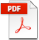 eDSM enhancements_Patient leaflet.pdf	eDSM enhancements_Patient Quick Start Guidev.1.0.pdfNational Fraud Initiative - Cabinet OfficeThe use of data by the Cabinet Office for data matching is carried out with statutory authority under Part 6 of the Local Audit and Accountability Act 2014. It does not require the consent of the individuals concerned under the Data Protection Act 2018. Data matching by the Cabinet Office is subject to a Code of Practice. For further information see:https://www.gov.uk/government/publications/code-of-data-matching-practice- for-national-fraud- initiativeNational RegistriesNational Registries (such as the Learning Disabilities Register) have statutory  permission under Section 251 of the NHS Act 2006, to collect and hold service user identifiable information without the need to seek informed consent from each individual service user.Risk Stratification‘Risk stratification for case finding’ is a process for identifying and managing patients who have or may be at-risk of health conditions (such as diabetes) or who are most likely to need healthcare services (such as people with frailty). Risk stratification tools used in the NHS help determine a person’s risk of suffering a particular condition and enable us to focus on preventing ill health before it develops.Information about you is collected from a number of sources including NHS Trusts, GP Federations and your GP Practice. A risk score is then arrived at through an analysis of your de-identified information. This can help us identify and offer you additional services to improve your health.Risk-stratification data may also be used to improve local services and commission new services, where there is an identified need. In this area, risk stratification may be commissioned by the NWL Clinical Commissioning Groups. Section 251 of the NHS Act 2006 provides a statutory legal basis to process data for risk stratification purposes. Further information about risk stratification is available from: https://www.england.nhs.uk/ourwork/tsd/ig/risk-stratification /If you do not wish information about you to be included in any risk stratification programmes, please let us know. We can add a code to your records that will stop your information from being used for this purpose. Please be aware that this may limit the ability of healthcare professionals to identify if you have or are at risk of developing certain serious health conditions.SafeguardingTo ensure that adult and children’s safeguarding matters are managed appropriately, access toidentifiable information will be shared in some limited circumstances where it’s legally required for the safety of the individuals concerned.Summary Care Record (SCR)The NHS in England uses a national electronic record called the Summary Care Record (SCR) to support patient care. It contains key information from your GP record. Your SCR provides authorised healthcare staff with faster, secure access to essential information about you in an emergency or when you need unplanned care, where such information would otherwise be unavailable.Summary Care Records are there to improve the safety and quality of your care. SCR core information comprises your allergies, adverse reactions and medications. An SCR with additional information can also include reason for medication, vaccinations, significant diagnoses / problems, significant procedures, anticipatory care information and end of life care information. Additional information can only be added to your SCR with your agreement.Please be aware that if you choose to opt-out of SCR, NHS healthcare staff caring for you outside of this surgery may not be aware of your current medications, allergies you suffer from and any bad reactions to medicines you have had, in order to treat you safely in an emergency. Your records will stay as they are now with information being shared by letter, email, fax or phone. If you wish to opt- out of having an SCR please return a completed opt-out form to the practice.Supporting Medicines ManagementNWL Clinical Commissioning Groups ue pharmacist and prescribing advice services to support local GP practices with prescribing queries, which may require identifiable information to be shared. These pharmacists work with your usual GP to provide advice on medicines and prescribing queries, and review prescribing of medicines to ensure that it is appropriate for your needs, safe and cost- effective. Where specialist prescribing support is required, the CCG medicines management team may provide relating to obtaining medications on behalf of your GP Practice to support your care.Supporting Locally Commissioned ServicesCCGs support GP practices by auditing anonymised data to monitor locally commissioned services, measure prevalence and support data quality. The data does not include identifiable information and is used to support patient care and ensure providers are correctly paid for the services they provide.Suspected CancerData may be analysed in cases of suspected cancer by The Royal Marsden  NHS Trust, The Royal Brompton Hospital, Imperial College Healthcare NHS Trust , Chelsea and Westminster Hospital NHS Foundation Trust, London North West Healthcare NHS Trust and University College London Hospitals NHS Foundation Trust to facilitate the prevention, early diagnosis and management of illness. Measures are taken to ensure the data for analysis does not identify individual patients.Data RetentionWe manage patient records in line with the Records Management NHS Code of Practice for Health and Social Care which sets the required standards of practice in the management of records for those who work within or under contract to NHS organisations in England, based on current legal requirements and professional best practice.Who are our partner organisations?We may also have to share your information, subject to strict agreements on how it will be used, with the following types of organisations:NHS TrustsSpecialist TrustsGP FederationsIndependent Contractors such as dentists, opticians, pharmacistsPrivate Sector ProvidersVoluntary Sector ProvidersAmbulance TrustsClinical Commissioning GroupsSocial Care ServicesLocal AuthoritiesEducation ServicesFire and Rescue ServicesPoliceOther ‘data processors’Specific details of the organisations with whom we share your data can be seen here:https://www.healthiernorthwestlondon.nhs.uk/yourhealth/healthinformationWe will not share your full information outside of health partner organisations  without your consent unless there are exceptional circumstances such as when the health or safety of others is at risk, where the law requires it or to carry out a statutory function. No information will ever be shared where we do not have a lawful basis to do so.Within the health partner organisations providing your care (NHS and Specialist Trusts) and in relation to the above-mentioned themes – Risk Stratification, Invoice Validation, Supporting Medicines Management, Summary Care Record – your information will be shared unless you choose to opt-out (see below).This means you will need to express an explicit wish to not have your information shared with the other organisations; otherwise it will be automatically shared. We are required by law to report certain information to the appropriate authorities. This is only provided after formal permission has been given by a qualified health professional. There are occasions when we must pass on information, such as notification of new births, where we encounter infectious diseases which may endanger the safety of others, such as meningitis or measles (but not HIV/AIDS), and where a formal court order has been issued. Our guiding principle is that we are holding your records in strictest confidence.Right to withdraw consent to share personal information (Opt- Out)If you are happy for your data to be extracted and used for the purposes described in this privacy notice then you do not need to do anything. If you do not want your information to be used for any purpose beyond providing your care you can choose to opt-out. If you wish to do so, please let us know so we can code your record appropriately. We will respect your decision if you do not wish your information to be used for any purpose other than your care but in some circumstances we may still be legally required to disclose your data.There are two main types of opt-out.Type 1 Opt-OutIf you do not want information that identifies you to be shared outside the practice, for purposes beyond your direct care, you can register a ‘Type 1 Opt- Out’. This prevents your personal confidential information from being used other than in particular circumstances required by law, such as a public health emergency like an outbreak of a pandemic disease. Please talk to a member of staff at your Practice to initiate the type 1 opt-out.National Data Opt-OutNHS Digital have created a new opt-out system named the National Data Opt- Out which allows individuals to opt-out of their information being used for planning and research purposes. From 25 May 2018, NHS Digital has had to apply this opt-out for all their data flows, and from 2020 all health and care organisations will have to ensure the opt-out is respected. Individuals whopreviously opted out with a ‘Type 2’ objection will not have to do anything as you will beautomatically be opted out.If you wish to apply the National Opt-Out, please go to NHS Digitals website here https://www.nhs.uk/your-nhs-data-matters/Access to your informationUnder the Data Protection Act 2018 everybody has the right to see, or have a copy, of data we hold that can identify you, with some exceptions. You do not need to give a reason to see your data. If you want to access your data you must make the request in writing or speak to a member of the Practice staff. Under special circumstances, some information may be withheld.If you wish to have a copy of the information we hold about you, please contact our reception team. Our practice is compliant with the National Data Opt-Out.Change of DetailsIt is important that you tell the person treating you if any of your details such as your name or address have changed or if any of your details are incorrect in order for this to be amended. Please inform us of any changes so our records for you are accurate and up to date.Mobile telephone numberIf you provide us with your mobile phone number we may use this to send you reminders about your appointments or other health screening information.Please let us know if you do not wish to receive reminders on your mobile.NotificationThe Digital Economy 2017 requires organisations to register a notification with the Information Commissioner to describe the purposes for which they  process personal data. We are registered as a data controller and our registration can be viewed online in the public register at: http://ico.org.uk/what_we_cover/register_of_data_controllersAny changes to this notice will be published on our website and in a prominent area at the Practice.ComplaintsIf you have concerns or are unhappy about any of our services, please  contact the Practice Manager Magnus Nelson, magnus.nelson2@nhs.netFor independent advice about data protection, privacy and data-sharing issues, you can contact:The InformationCommissioner Wycliffe HouseWater LaneWilmslow Cheshire SK9 5AFPhone: 0303 123 1113Website: www.ico.orgukInformation we are required to provide youThe NHS Care Record GuaranteeThe NHS Care Record Guarantee for England sets out the rules that govern how patient information is used in the NHS, what control the patient can have over this, the rights individuals have to request copies of their data and how data is protected under the Data Protection Act 2018.http://systems.digital.nhs.uk/infogov/links/nhscrg.pdfThe NHS ConstitutionThe NHS Constitution establishes the principles and values of the NHS in England. It sets out the rights patients, the public and staff are entitled to. These rights cover how patients access health services, the quality of care you’ll receive, the treatments and programmes available to you, confidentiality, information and your right to complain if things go wrong. https://www.gov.uk/government/publications/the-nhs-constitution-for-englandNHS DigitalNHS Digital collects health information from the records health and social care providers keep about the care and treatment they give, to promote health or support improvements in the delivery of care services in England.http://content.digital.nhs.uk/article/4963/What-we-collectReviews of and Changes to our Privacy NoticeWe keep our Privacy Notice under regular review. This notice was last reviewed in April 2021. Data Controllercontact detailsASHVILLE SURGERYParsons Green Lane, LONDON SW6 4HSData Protection Officercontact detailsNWLDPOService: Dr. Ernest Norman-Williams nwl.infogovernance@nhs.netPurpose of the processing for the provision of your healthcareTo give direct health or social care to individual patients.For example, when a patient agrees to a referral for direct care, such as to a hospital, relevant information about the patient will be shared with the other healthcare staff to enable them to give appropriate advice, investigations, treatments and/or care.To check and review the quality of care. (This is called audit and clinical governance).Lawful basis for processingfor the provision of your healthcareThese purposes are supported under the following sections of the GDPR:Article 6(1)(e) ‘…necessary for the performance of a task carried out in the public interest or in the exercise of official authority…’; andArticle 9(2)(h) ‘necessary for the purposes of preventative or occupational medicine for the assessment of the working capacity of the employee, medical diagnosis, the provision of health or social care or treatment or the management of health or social care systems and services...”Healthcare staff will also respect and comply with their obligations under the common law duty of confidence.Purpose of theMedical research and to check the quality of care which is given to processing forpatients (this is called national clinical audit).medical researchand to measurequality of careLawful basis for processing for medical research and to measure the quality of careThe following sections of the GDPR mean that we can use medical records for research and to check the quality of care (national clinical audits)Article 6(1)(e) – ‘processing is necessary for the performance of a task carried out in the public interest or in the exercise of official authority vested in the controller’.For medical research: there are two possible conditions.Either:Article 9(2)(a) – ‘the data subject has given explicit consent…’Or:Article 9(2)(j) – ‘processing is necessary for… scientific or historical research purposes or statistical purposes in accordance with Article 89(1) based on Union or Member States law which shall be proportionate to the aim pursued, respect the essence of the right to data protection and provide for suitable and specific measures to safeguard the fundamental rights and interests of the data subject’.To check the quality of care (clinical audit):Article 9(2)(h) – ‘processing is necessary for the purpose of preventative… medicine…the provision of health or social care or treatment or the management of health or social care systems and services...’Purpose of the processingto meet legal requirementsCompliance with legal obligations or court order.Lawful basis for processing to meet legal requirementsThese purposes are supported under the following sections of the GDPR:Article 6(1)(c) – ‘processing is necessary for compliance with a legal obligation to which the controller is subject…’Article 9(2)(g) – ‘processing is necessary for reasons of substantial public interest, on the basis of Union or Member State law which shall be proportionate to the aim pursued, respect the essence of the right to data protection and provide for suitable and specific measures to safeguard the fundamental rights and the interests of the data subject;Schedule 1 part 2 of the Data Protection Act 2018 lists the substantial public interest conditions, of which paragraph 2 states data can be processed when the purpose is for the exercise of function conferred on a person by enactment or rule of law.Purpose of the processing for National screening programmesThe NHS provides several national health screening programmes to detect diseases or conditions early such as cervical and breast cancer, aortic aneurysm and diabetes.The information is shared so that the correct people are invitedfor screening. This means those who are most at risk can be offered treatment.Lawful basis for processing for National screeningprogrammesThe following sections of the GDPR allow us to contact patients for screening.Article 6(1)(e) – ‘processing is necessary…in the exercise of official authority vested in the controller...’’Article 9(2)(h) – ‘processing is necessary for the purpose of preventative… medicine…the provision of health or social care or treatment or the management of health or social care systems and services...’Lawful basis for processing for employment purposesThe following sections of GDPR allow us to process staff data in an employment capacity Article 6(1)(b) – ‘processing is necessary for compliance with a legal obligation’Article 9(2)(b) – ‘processing is necessary for the purposes of carrying out the obligations and exercising specific rights of the controller or of the data subject in the field ofemployment … law in so far as it is authorised by Union or Member State law or a collectiveagreement pursuant to Member State law providing for appropriate safeguards for the fundamental rights and the interests of the data subject;’Rights to objectYou have the right to object to information being shared between those who are providing you with direct care.This will not affect your entitlement to care, but this may affect the care you receive – please speak to the practice.Any objection will be reviewed by the Practice and a decisiontaken on whether to uphold the request. The right to object is not an absolute right.In appropriate circumstances it is a legal and professional requirement to share information for safeguarding reasons. This is to protect people from harm.The information will be shared with the local safeguarding serviceRight to access and correctYou have the right to access your medical record and have any errors or mistakescorrected. Please speak to a member of staff or look at our ‘subject access request’ policy on the practice website. You have the right to request rectification of your record if youbelieve information contained within it is wrong. Information will         only be deleted in very exceptional circumstances. In most instances the original information will be retained on the record noting the rectified information.Retention periodGP medical records will be kept in line with the law and national guidance. Information on how long records are kept can be found at: https://digital.nhs.uk/article/1202/Records-Management-Code-of-Practice-for-Health-and-Social- Care-2016 or speak to the practice.Right to complainYou have the right to complain to the Information Commissioner’s Office.You may followthis link https://ico.org.uk/global/contact-us/ or call the helpline 0303 123 1113Data we get from other organisationsWe receive information about your health from other organisations who are involved in providing you with health and social care. For example, if you go to hospital for treatment or an operation the hospital will send us a letter to let us know what happens. This means your GP medicalrecord is kept up-to date when you receive care from other parts of the health service.